  West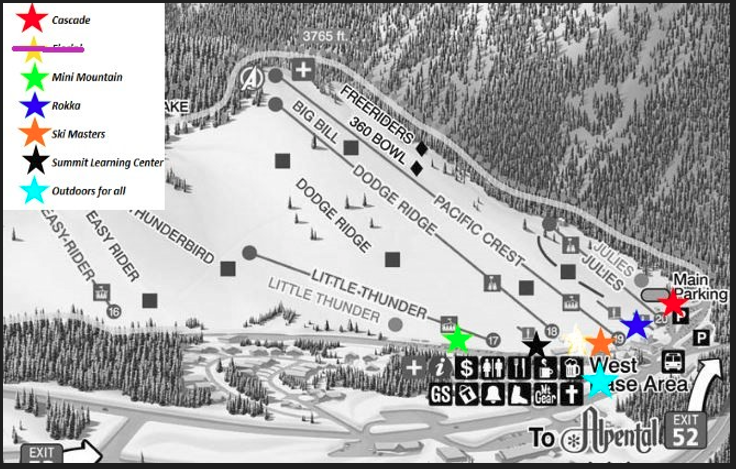 